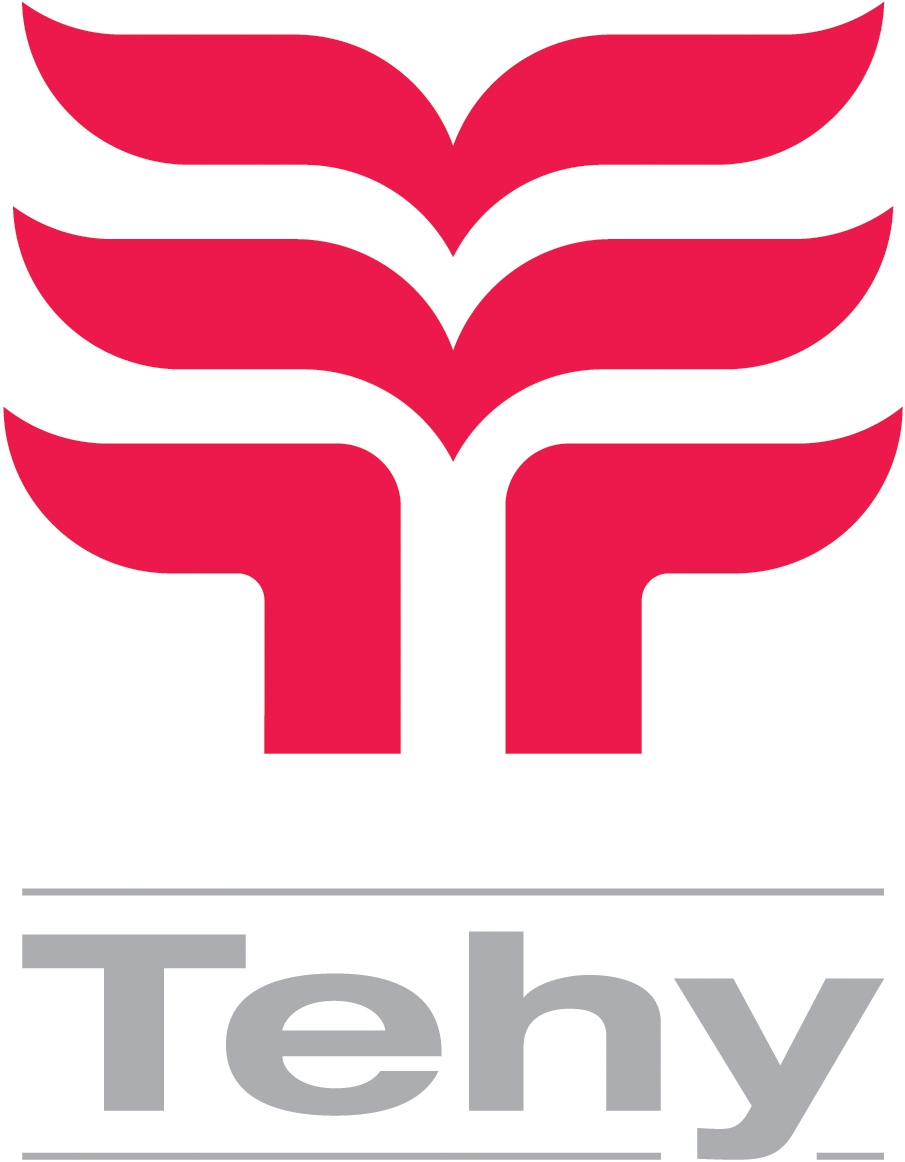 				KUTSU Tehyn Helsingin ammattiosasto ry.ViinitastingTorstaina 18.11.2021 klo:18.00 viinitietoutta ja maistelualämmintä ja pyöreää talveenpienen purtavan keraKatajanokka, viinikellari(Vinoteekki, Kauppiaankatu 6) Paikkoja on rajoitetusti!Sitovat ilmoittautumiset 18.10. alkaen ammattiosaston kotisivujen kautta www.ao165.tehy.fiOmavastuu 30 € sisältäen luennon, viinit ja pientä purtavaa.Maksutiedot saat sähköpostilla.Tervetuloa!Ammattiosaston hallitus 